Additional file 1Use of menstrual cups among school girls: longitudinal observations nested in a randomised controlled feasibility study in rural western KenyaFigure S1. Image of mooncup 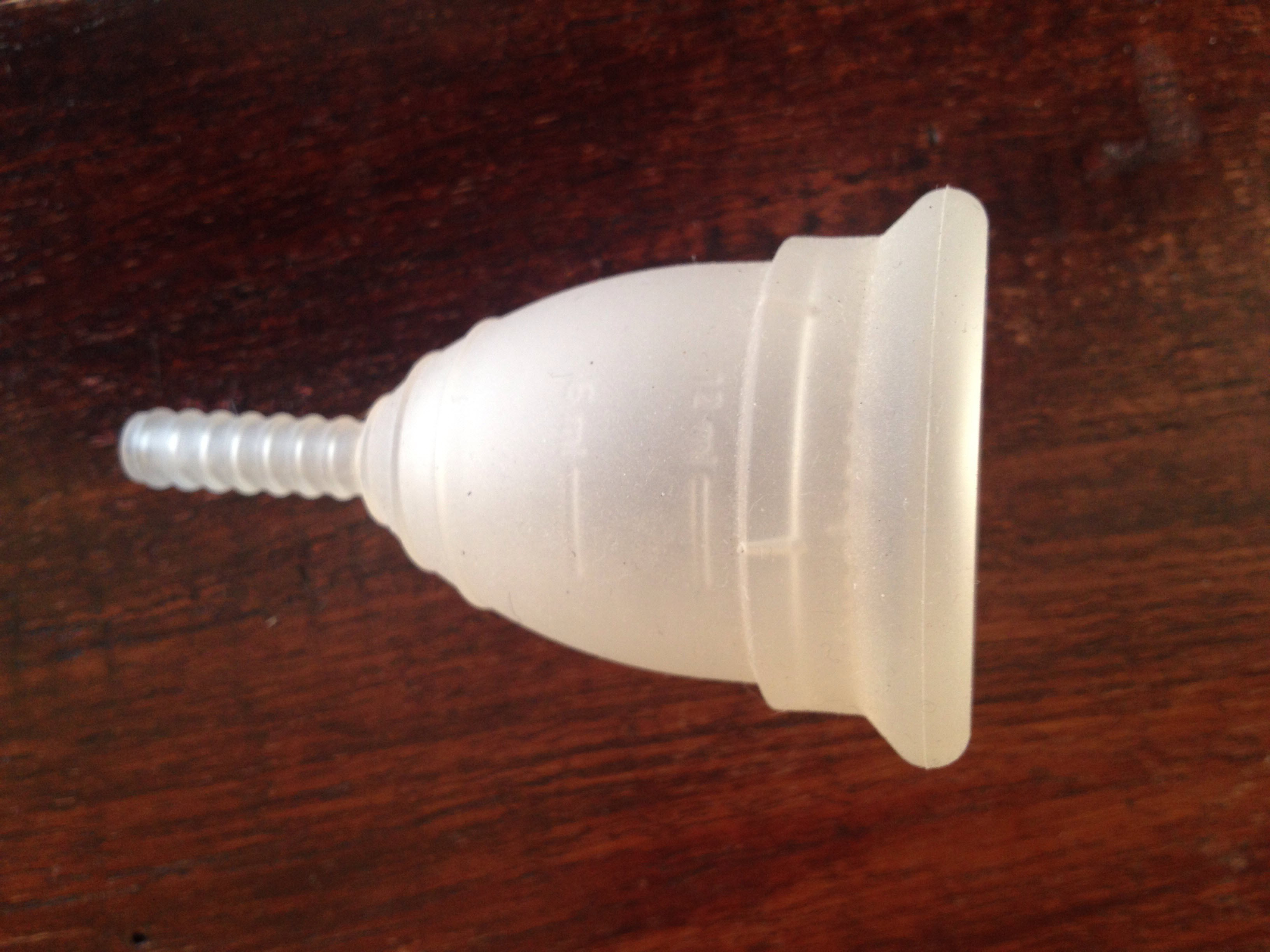 Figure S2. Use of menstrual cup by self-report, colour change, or presence of clipped tail per study year quarter, Western Kenya, 2012-2013Note: If more than one nurse visit was made in the 3-month period, only information from the last visit was includedFigure S3. Observed and reported menstrual cup hygiene among school girls, western Kenya*Observed by nurses during menstrual cup screening visits†Before and after emptying of the menstrual cupFigure S4. Menstrual cup use by verbal report at first report of cup colour change or at last nurse visit if no colour change, and as assessed by cup colour change by school, Western Kenya, 2012-2013* Verbal response at the time of first report of cup colour change or at the last nurse assessment visit if the cup colour change did not occur; chi-square test comparing cup colour change among schools: p<0.001, chi-square test comparing verbal response among schools: p=0.184.Table S1. Monitoring of menstrual cup useDuring the monitoring visits to the nurse, girls in the menstrual cup arm were asked specific questions on their cup use, if they dropped it, shared use with another person, and how they cleaned it. Girls were required to bring in their cup (barring current use) for physical examination at each visit, summarised below. Table S2. Examples of complaints and issues reported to the nurses on menstrual cup use by school girls, Western KenyaTable S3. Factors associated with a verbal report of cup use during the study period among school girls in Western Kenya* Generalized estimating equations with a logit link and exchangeable correlation. All models were adjusted for school. Factors  examined but not significant: Socioeconomic status of the school catchment area, age at menarche, days of bleeding, amount of bleeding and cramps when menstruating. Multivariate models could not be conducted because models would not converge. Table S4. Factors associated with the presence of cup colour change during the study period among school girls in Western Kenya*Generalized linear regression with a log link and binomial distribution. All models were adjusted for school as a cluster. Factors  examined but not significant: Socioeconomic status of the school catchment area, age at menarche, days of bleeding, amount of bleeding and cramps when menstruating. Table S5. Factors associated with self-report of menstrual cup use among school girls with no cup colour change compared to self-report of cup use among school girls with cup-colour change, Western Kenya* Generalized linear regression with a log link and binomial distribution with school as cluster: risk ratio 0.49, 0.29-0.82, p=0.007; girls within their first year of the start of menstruation were less likely to report cup use without colour change compared to girls who started menstruation more than a year ago.LookDescribeAskWhat colour is the menstrual cup?Clear/white, pink, yellow, greenAnything elseGeneral wear and tearNone, small from use, damagedWhy damagedIs the rim structure damaged?Complete, small split, large splitWhy splitIs the cup structure damaged?Complete, cracked, hole/sWhy damagedIs the tail length corrected?Long (untrimmed), medium, short, noneTrimming issues Is the tail structure damaged?End smooth, end ragged/splitWhy damagedIs there detritus (faeces, paper)?No deposits, grainy deposits,  thick depositsDescribeSmellNone, blood, otherDescribe otherComplaint or issueIt is challenging inserting and removing the cup during the initial statesPainful during insertionSome girls found it disgusting especially when removing and emptying the cup when the water is not available or limited.Some parents/guardian did not allow their girls to use mooncup (e.g. some had the misconception that use of the menstrual cup will make girls urge for sexSome girls felt embarrassed to boil the cup and it was challenging to find an item (e.g. tin) for boiling the cup.Some girls felt uncomfortable when using mooncupSome girls complained of unhygienic latrines and lack of proper structures in school latrines; (unlockable latrine doors hence girls forced to hold onto doors while in the latrines.)Where do we empty the menstrual cup for homes without latrinesSpillage of blood during removal (Spillage of blood during removal was asked by our participants and the experienced peer-group girls demonstrated the angle at which it should be removed to avoid spillage).What do I use in case it falls on the latrine floor as am changing?Mine is leaking even when it is not fullWhat if there is no water in the school how do I clean my hands after changingCharacteristicNo of visits (N=849) verbal report of cupuse (% of category)p-value (χ2-test)Risk ratio, 95% CI*Univariate analysis p-valueClass at time of enrolmentClass at time of enrolmentClass at time of enrolment	5  or 6282255 (90.4)0.2761.00, 0.97-1.040.846	7 or 8567525 (92.6)ReferenceAge at enrolment (years)Age at enrolment (years)	14438 407 (92.9)0.168Reference	15328301 (91.8)0.69, 0.39-1.240.216	168372 (86.8)0.54, 0.21-1.370.192Socioeconomic status household of girlsSocioeconomic status household of girls	Poorest 2 quintiles7974 (93.7)0.640Reference	Higher 3 quintiles627577 (92.0)1.17, 0.45-3.080.744	No information143129 (90.2)1.34, 0.44-4.080.610Material used for menstruation before enrolmentMaterial used for menstruation before enrolmentMaterial used for menstruation before enrolmentMaterial used for menstruation before enrolment	Used some pads9685 (88.5)0.2050.80, 0.44-1.440.449	Cloth/other753695 (92.3)ReferenceTime since menarche (enrolment)Time since menarche (enrolment)Time since menarche (enrolment)	< 1 year232224 (96.6)0.0022.03, 1.04-3.940.037	≥ 1 year617556 (90.1)ReferenceEnrolment year	2012611570 (93.3)0.015Reference0.060	2013238210 (88.2)0.96, 0.92-1.00Enrolled before/after peer educationEnrolled before/after peer educationEnrolled before/after peer education	Before494456 (92.3)0.584Reference0.263	After355324 (91.3)0.70, 0.38-1.30Follow up time at time of visit	<3 months208174 (83.7)<0.0010.38, 0.19-0.790.010	3-<6 months229217 (94.8)1.44, 0.59-3.490.421	6-<9 months176171 (97.2)1.80, 0.65-4.980.255	9+ months236218 (92.4)ReferenceSchool  number	14330 (69.8)<0.0010.25, 0.09-0.740.012	26968 (98.6)7.30, 0.79-67.460.080	35146 (90.2)Reference	4133122 (91.7)1.21, 0.40-3.640.737	593 90 (96.8)3.24, 0.75-13.930.114	6208203 (97.6)4.44, 1.15-17.100.030	77979 (100.0)	86343 (68.3)0.23, 0.08-0.690.008	97972 (91.1)1.12, 0.37-3.340.841	103127 (87.1)0.74, 0.25-2.150.576CharacteristicPrevalence N=192 (% of sample size)Uptake of cup (% of category)p-value (χ2-test)Risk ratio, 95% CI*Univariate analysis p-valueAdjusted Risk ratio, 95% CI*Multivariate analysisp-valueClass at time of enrolmentClass at time of enrolmentClass at time of enrolment	5 or 661 (31.8)42 (68.9)0.6800.96, 0.78-1.180.698	7 or 8131 (68.2)91 (71.8)ReferenceAge at enrolment (years)Age at enrolment (years)	1493 (48.4)68 (73.1)0.437Reference	1580 (41.7)53 (66.3)0.91, 0.76-1.070.255	1619 (9.9)15 (79.0)1.08, 0.70-1.650.725Socioeconomic status household of girlsSocioeconomic status household of girls	Poorest 2 quintiles22 (11.5)14 (63.6)0.6720.93, 0.58-1.480.745	Higher 3 quintiles138 (71.9)100 (72.5)1.05, 0.83-1.340.669	No information32 (16.7)22 (68.8)ReferenceMaterial used for menstruation before enrolmentMaterial used for menstruation before enrolmentMaterial used for menstruation before enrolmentMaterial used for menstruation before enrolment	Used some pads169 (88.0)120 (71.0)0.887Reference	Cloth/other23 (12.0)16 (69.6)0.98, 0.77-1.240.866Time since menarche (enrolment)Time since menarche (enrolment)Time since menarche (enrolment)	< 1 year51 (26.6)43 (84.3)0.0131.28, 1.05-1.560.0161.29,  1.04-1.600.023	≥ 1 year141 (73.4)93 (66.0)ReferenceEnrolment year	2012126 (65.6)89 (70.6)0.933Reference	201366 (34.4)47 (71.2)1.01, 0.82-1.240.938Enrolled before/after peer educationEnrolled before/after peer educationEnrolled before/after peer education	Before102 (53.1)70 (68.6)0.474Reference0.596	After90 (46.9)73 (73.3)1.07, 0.84-1.37Total duration of participation in studyTotal duration of participation in studyTotal duration of participation in study	<3 months23 (12.0)8 (34.8)<0.0010.43, 0.27-0.68<0.0010.63, 0.43-0.930.019	3-<6 months53 (27.6)34 (64.2)0.80, 0.68-0.940.0071.10, 0.91-1.330.348	6-<9 months35 (18.2)29 (82.9)1.03, 0.89-1.200.6741.20, 1.01-1.420.041	9+ months81 (42.2)65 (80.3)ReferenceNumber of visits made in studyNumber of visits made in study	1-3 visits74 (38.5)37 (50.0)<0.0010.60, 0.44-0.810.0010.63, 0.45-0.880.007	4+  visits118 (61.5)99 (83.9)ReferenceReferenceCharacteristicPrevalence N=181(% of sample size)Self report of cup useand no cup colour change at  last  visitN=50 (% in category)Self report of cup use at time of colour changeN=131 (% in category)p-value (χ2-test)Class at time of enrolmentClass at time of enrolmentClass at time of enrolment	5 or 657 (6.6)18 (31.6)39 (68.4)0.420	7 or 8124 (24.9) 32 (25.8)92 (74.2)Age at enrolment (years)Age at enrolment (years)	1491 (50.3)24 (26.4)67 (73.6)0.564	1574 (40.9)23 (31.1)51 (68.9)	1616 (8.8)3 (18.8)13 (81.3)Socioeconomic status household of girlsSocioeconomic status household of girls	Poorest 2 quintiles20 (11.1)6 (30.0)14 (70.0)0.907	Higher 3 quintiles131 (72.4)35 (26.7)96 (73.3)	No information30 (16.6)9 (30.0)21 (70.0)Time since menarche (enrolment)	< 1 year51 (28.2)8 (15.7)43 (84.3)0.024*	≥ 1 year130 (71.8)42 (32.3)88 (67.7)